Tsurkanenko IuriiExperience:Position applied for: Ordinary SeamanDate of birth: 26.09.1991 (age: 26)Citizenship: UkraineResidence permit in Ukraine: NoCountry of residence: UkraineCity of residence: Bilhorod-DnistrovskyyPermanent address: side street Franko 2 flat 2Contact Tel. No: +38 (048) 492-24-38 / +38 (096) 297-57-32E-Mail: yura.tsurckanencko@yandex.ruU.S. visa: NoE.U. visa: NoUkrainian biometric international passport: Not specifiedDate available from: 14.11.2011English knowledge: PoorMinimum salary: 500 $ per month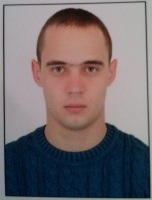 PositionFrom / ToVessel nameVessel typeDWTMEBHPFlagShipownerCrewingOrdinary Seaman16.12.2011-21.10.2012DORIC GLORYBulk Carrier61470102947372165PANAMAStanschips INSTemp ships